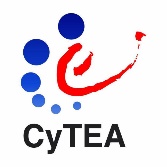 Membership Application FormMembership Application FormMembership Application FormMembership Application FormNameNameSurnameAddress Title (Mr./ Mrs./ Dr. etc.)Phone Number FaxEmailComplete - Tick AccordinglyComplete - Tick AccordinglyComplete - Tick AccordinglyComplete - Tick AccordinglyI work at public sector Pre-Primary EducationPre-Primary EducationPre-Primary EducationPrimary Education Primary Education Primary Education Middle/High School Middle/High School Middle/High School Tertiary Tertiary Tertiary Name of School/InstitutionI work at private sectorPre-Primary EducationPre-Primary EducationPre-Primary EducationPrimary EducationPrimary EducationPrimary EducationMiddle/High SchoolMiddle/High SchoolMiddle/High SchoolTertiaryTertiaryTertiaryName of School/ Institution Type of Membership You can enjoy all the benefits of becoming a member of CyTEA. Please find more information at https://cytea.weebly.com/membership.html Type of Membership You can enjoy all the benefits of becoming a member of CyTEA. Please find more information at https://cytea.weebly.com/membership.html Type of Membership You can enjoy all the benefits of becoming a member of CyTEA. Please find more information at https://cytea.weebly.com/membership.html Type of Membership You can enjoy all the benefits of becoming a member of CyTEA. Please find more information at https://cytea.weebly.com/membership.html Individual Membership (€ 20 a year for individuals) Individual Membership (€ 20 a year for individuals) Institutional Membership (€ 40 a year for institutions)Institutional Membership (€ 40 a year for institutions)Pay by cheque or directly to Bank of Cyprus, CyTEA Account (357011144409). Send bank receipt with the membership application form to the following email: karpava.sviatlana@ucy.ac.cy or damaskin@ucy.ac.cy Pay by cheque or directly to Bank of Cyprus, CyTEA Account (357011144409). Send bank receipt with the membership application form to the following email: karpava.sviatlana@ucy.ac.cy or damaskin@ucy.ac.cy Pay by cheque or directly to Bank of Cyprus, CyTEA Account (357011144409). Send bank receipt with the membership application form to the following email: karpava.sviatlana@ucy.ac.cy or damaskin@ucy.ac.cy Pay by cheque or directly to Bank of Cyprus, CyTEA Account (357011144409). Send bank receipt with the membership application form to the following email: karpava.sviatlana@ucy.ac.cy or damaskin@ucy.ac.cy Date Signature Signature Signature